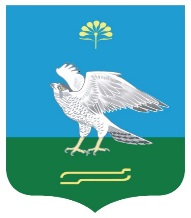 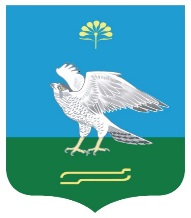 Об отмене решения Совета от 27.05.2016 г. № 48 «Об утверждении  порядка определения границ прилегающих к некоторым организациям и объектам территорий, на которых не допускается розничная продажа алкогольной продукции на территории сельского поселения Зильдяровский сельсовет»Рассмотрев протест прокуратуры Миякинского района на решение Совета сельского поселения Зильдяровский сельсовет муниципального района Миякинский район Республики Башкортостан от 27.05.2016 г. № 48 «Об утверждении  порядка определения границ прилегающих к некоторым организациям и объектам территорий, на которых не допускается розничная продажа алкогольной продукции на территории сельского поселения Зильдяровский сельсовет» Совет сельского поселения Зильдяровский сельсовет решил:Отменить  решение Совета сельского поселения Зильдяровский сельсовет муниципального района Миякинский район Республики Башкортостан от 27.05.2016 г. № 48 «Об утверждении  порядка определения границ прилегающих к некоторым организациям и объектам территорий, на которых не допускается розничная продажа алкогольной продукции на территории сельского поселения Зильдяровский сельсовет».Обнародовать настоящее решение на информационном стенде в здании администрации сельского поселения Зильдяровский сельсовет и  разместить  на  официальном  сайте.Глава сельского поселения                                                             З.З. Идрисовс. Зильдярово27.06.2017г. № 88